			                                                                                               MINUTES OF THE UNIVERSITY EMPLOYEES’ UNION-  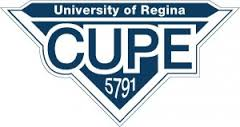 CUPE  5791 GENERAL MEMBERSHIP MEETING HELD Wednesday, November 8, 2017 at 12:00 noon in AH527. AH411.2; 306-585-4898 CUPE.5791@uregina.ca www.CUPE5791.caPRESENT:	Jamie Mellor, Florin Palanciuc, William Heaman, Velda Gottselig, Brad Martin, Peter Popa, Danielle 	Myers, Denise Gamracy, Wanneta Martin, Kelly Jackman, Kurtis Bray, Rod Kirkpatrick, Carmon Perrin, 	Chris Taylor, Emilie Kossick, Gabby Popa-Lieze, Brenda Smith, Maria Alarcon, Pam SparvierREGRETS:	Mary Catherine LitalienABSENT:	The Chair called the meeting to order.1.       New Members and Initiation:		Motion:  To accept the New Members for September 2017.	Palanciuc /Gamracy								Carried2.	Meeting Minutes:		Motion:  To accept minutes of October 11, 2017 as presented.	Gottselig/Heaman									Carried3.	Treasurer’s Report:  No Report4. 	No Installation of 2017 Executive Officers due to no CUPE Representative.5.	Executive Board Report:	a.  CUPE Winter School is in Moose Jaw on January 29 to February 1, 2018 and the passed budget is to send 4 		members.  Members can send an email if they are interested in attending.	b.  CUPE Educational, Intro to Health and Safety, is being held in Regina on November 23 - 24, 2017 and OH&S 		Committee members that require it will attend.	c.  Elections for our new executive and the negotiating committee were:			First Vice President- 2 year term:  Florin Palanciuc S; Shane Belter S/E               Treasurer- 2 year term:  Brad Martin S/E; Faruk Atasoy S	               Sargent at Arms:  Peter Popa S; Marina Ahrendt S/E; Florin Palanciuc D               1 Trustee- 3 year term:  Maria Alarcon D; Paula  Krasiun-Winsel S/A; Peter Popa D			1 Trustee- 1 year term:  Florin Palanciuc S/A		2 OH&S Committee Members:  3 year term- Carmon Perrin S/A; Bryan Yaskow D 					             1 year term-  William Heaman S/A		2 Position Review Members:  Georgia Morgan S/A; Brad Martin D; Louise Smith S/A		2 Positions for the Negotiating Committee:  Brad Martin S/E; Arden Geiger S; Shane Belter S/E;  					Wanneta Martin S; Emilie Kossick S; Florin Palanciuc S; William Heaman S		1 Alternate for the Negotiating Committee:  William Heaman S/A6.         Committee Reports:	a.	Benefits Committee- No report.	b.	Employment Equity/Diversity Advisory Committee- No report.	c.	Good & Welfare Committee- Nothing to report.	d.	Grievance Committee- The committee is very busy with 6 or more grievances on the table.	e.	Health & Safety Committee- Brenda Yung reported that the university is offering Flu Shots.	f.	Parking Committee- No meetings have been held.	g.	Review and Appeal Committee- No reviews at this time.	h.	Scholarship Committee- Fall scholarship cut off is coming this month.	   	i.	Social Committee- The Christmas/Retirement Social is at the Italian Club on November 18, 2017.	j.	Negotiation Committee- New committee required to be elected.7.  	Unfinished Business/New Business/Members Concerns.		Motion:  To destroy the ballots.		Gottselig/Belter									Carried8.	Good of the Union:  	Draw for $550.00 cash from membership list:   Christine Barlow - not in attendance.  	Draw for $50.00 cash from 30 members in attendance:	   Raheel Masood- won. 9.       Meeting Adjourned.Minutes recorded by Velda Gottselig.